Тема занятия: Старинные куклы- обереги. Изготовление куклы-кувадки.Продолжительность занятия: 45 мин.Цель занятия:  приобщение к традициям семейного уклада наших предков.Задачи занятия:познакомить обучающихся с многообразием традиционных русских кукол – обереговформировать понятие о народной кукле, ее разновидностях и типах.научить простейшим приемам изготовления куклы без использования иголкиразвивать творческую фантазию, познавательную активность и художественный вкусвоспитывать патриотизм и уважение к традициям своего народаВид занятия: комбинированный – теоретическая часть и практическая работа.
Объект работы: кукла-кувадка,  выполненная из натуральных тканей без использования иголки.Оборудование:таблички с названиями кукол-оберегов, тучка и снежинки, звоночек.куклы различных типов.хлопчатобумажная  ткань различных расцветок и белая, шерстяная нить.
Ход занятия:Орг. момент.Прозвенел звонок весёлыйВсе готовы? Всё готово?Мы, сейчас, не отдыхаем,Мы, работать начинаем.Здравствуйте, садитесь.Объявление новой темы. Сегодня мы с вами начинаем большую тему: Тайны народных игрушек. И первое занятие будет посвящено старинным куклам-оберегам. Мы познакомимся с этими куклами и на практике освоим приемы работы по изготовлению кукол – оберегов.Объяснение нового материала.С самого раннего детства вас окружают игрушки, их у вас много? А любимые есть? Расскажите о своих любимых игрушках. ( дети показывают свои любимые игрушки и рассказывают о них. Оформляется выставка   «Моя любимая игрушка»)- Скажите, а где изготавливали ваши игрушки и из чего? (на фабриках игрушек, используют разные синтетические материалы и изготавливают их на специальных станках) одинаковых игрушек выпускают много. - А раньше на Руси были такие игрушки? Почему? (Нет.  Потому что не было современных машин и материалов, игрушки изготавливались вручную без иголки)Сегодня на занятии речь пойдет о кукле.Кукла—первая среди игрушек. Она известна с глубокой древности, Существовали куклы-обереги и обрядовые куклы. К обрядовым куклам относились куклы, которые участвовали в народных праздниках, например, чучело Масленицы было обязательным атрибутом масленичной недели. Куклы-обереги сопровождали человека на всех этапах его жизни. Отличительная черта обрядовых и обережных кукол – отсутствие лица. Лицо делалось из тряпицы, чаще всего однотонной. Считалось, что отсутствие у куклы глаз охраняет хозяина оберега от сглаза, не притягивает злые силы.Сейчас мы познакомимся с некоторыми из кукол-оберегов. Девочки мне помогут. (Девочки рассказывают о куклах-оберегах и прикрепляют их к нужной табличке)Куколка-пеленашка - это самый первый оберег в жизни человека. Такую куколку кладут в кроватку, чтобы она грела постельку для малыша. Эта куколка становится одновременно и первым в жизни оберегом, и первой игрушкой. (Страхова)Кувадка - это и игрушка и оберег. Ее оставляют в кроватке. Обычно делается несколько таких куколок, они связываются между собой и вешаются в кроватку к ребёночку. Яркие и нарядные, они привлекают ребёнка, и подрастая, он начинает с ними играть. (Тихонова)Кукла-бессонница изготавливалась матерью, если ребенок долго не засыпал. Чтобы малыш крепко и спокойно спал, приговаривала мать: "Сонница- бессонница, не играй с моим дитятком, а играй с этой куколкой".(Бусыгина)Кукла Неразлучники - оберег крепкой семьи, поэтому делается как бы на одной руке, чтобы добрый молодец и красна девица могли  идти по жизни рука об руку, чтобы  были вместе в радости и беде. Обычно их дарили на свадьбу. (Щепина)Десятиручка — кукла, предназначенная девушке, недавно вышедшей замуж. Такую куклу часто дарили невесте на свадьбу, чтобы она всё успевала, и всё у неё в семье ладилось. (Костива)Крупеничка наполняется гречкой и делалась на богатый урожай. Заранее шился мешочек, а во время урожая его наполняли и затем наряжали в куклу. А весной, при новых посевах, снимали с куколки платочки, развязывали тесёмки, и всю крупу высыпали и добавляли в новый посев. (Шиманская)Берегиня. Кукла-бергиня по народным поверьям охраняла семью от ссор и болезней. Находилась эта кукла в углу, у входа в дом. Она не впускала в дом зависть, ссоры и болезни. Изготавливались куклы из ненужных лоскутков, оставшихся от старых платьев, рубашек, наволочек. Считалось, если взять тряпочки от старой одежды человека, то она будет оберегать этого человека еще сильнее.(Январчева)Вот такие были куклы. И это лишь малая часть из всего того многообразия. Все они несли в себе магическое действие. Конечно, кто-то может сказать, что все это вымысел, но люди верили в это. Эти знания жили очень долго и передавались из поколения в поколение. А сделать кукол можно любому, для этого нужно всего лишь несколько обрезков лоскутков, нитки, и фантазия.Физминутка.Практическая работа.Сейчас вы убедитесь, что изготовить  куклу совсем не сложно. У нас это займет не более 15 минут.
Изготовление куклы-кувадки.-Для изготовления куклы нам понадобится ткань двух цветов, нить или тонкие полоски ткани, ножницы. Работать нужно в парах, чтобы было удобнее. Один держит, другой завязывает и наоборот. -Повторение правил работы с ножницами.Порядок работы.Технология изготовления куклы «Кувадка» 


1.Взять два разных по размеру прямоугольных лоскута яркой хлопчатобумажной ткани. 


2.Большой лоскут скатать в трубочку, сложить ткань вдвое,  посередине завязать нитью. 

3. Немного ниже перевязать ткань ниткой. Это будет голова куклы.

4. Меньший лоскут скатать жгутом и перетянуть нитками по краям. Это руки куклы. 

5. Поместить руки под голову. Перевязать куклу в поясе. В голову петельку продеть нитку для подвешивания. 

Теперь соберем ваши куколки на одну ниточку. Теперь можно подвешивать их в колыбельку к младенцам. А мы прикрепим их на доску и сделаем выставку.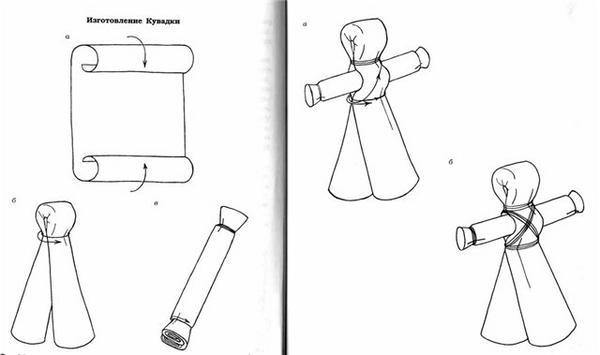 Игра: Куколки перепутались. Поместите куколку под нужной табличкой.Итог занятия.Что-то небо хмурится. Наверное, сейчас пойдет снежок. Одна  тучка к нам  прилетела. Нам нужно ей помочь, чтобы из нее пошел снег. А снежинки у меня. Сейчас вы их  получите. Напишите на ней, что нового узнали, чему научились. И если вам понравилось занятие, прикрепите снежинку под тучкой.Домашнее задание: принести лоскуты ткани, нитки шерстяные, ножницы.Хорошо вы потрудились,
Вам пора и отдыхать.
Переменку веселитесь
И начнем  занятие опять.